проект                                                        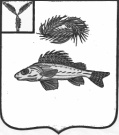 СОВЕТМУНИЦИПАЛЬНОГО ОБРАЗОВАНИЯ ГОРОД ЕРШОВЕРШОВСКОГО МУНИЦИПАЛЬНОГО РАЙОНАСАРАТОВСКОЙ ОБЛАСТИ(ЧЕТВЕРТОГО СОЗЫВА)РЕШЕНИЕот                    2019 года №  О вынесении на публичные слушания  проектарешения    о   внесении     изменений    в  Устав муниципального    образования  город   ЕршовЕршовского           муниципального        района Саратовской     области	   	На основании статей 28 и 44 Федерального закона от 6 октября 2003 года №131-ФЗ «Об общих принципах организации местного самоуправления в Российской Федерации», Устава муниципального образования город  Ершов Ершовского муниципального района Саратовской области, Положения о публичных слушаниях в муниципальном образовании город  Ершов, Совет  муниципального образования  город  Ершов  РЕШИЛ:       1. Вынести на публичные слушания с участием граждан, проживающих на территории муниципального образования город Ершов Ершовского муниципального района Саратовской области, проект решения о внесении изменений в Устав муниципального образования город  Ершов Ершовского  муниципального района Саратовской области согласно Приложению. Инициатором проведения публичных слушаний является Совет  муниципального образования город Ершов.       2. Назначить организатором публичных слушаний комиссию в составе трех членов комиссии:           - председателя комиссии –             - секретаря комиссии –           - члена комиссии –       3. Граждане, проживающие на территории муниципального образования город Ершовского муниципального района Саратовской области, обладающие избирательным правом, вправе участвовать в публичных слушаниях в целях обсуждения проекта решения о внесении изменений в Устав муниципального образования город Ершов Ершовского муниципального района Саратовской области посредством подачи организатору публичных слушаний замечаний и предложений в письменной и (или) устной форме.        4. Организатор в целях разъяснения положений проекта решения о внесении изменений в Устав муниципального образования город  Ершов Ершовского муниципального района Саратовской области до дня проведения публичных слушаний организует выступления разработчика проекта решения о внесении изменений в Устав муниципального образования город  Ершов Ершовского муниципального района Саратовской области (его представителей) на собраниях жителей и в средствах массовой информации.        5. Замечания и предложения в письменной форме граждане вправе представить организатору публичных слушаний в срок со дня опубликования настоящего решения и до 13 мая  2019  года по рабочим дням с 8.00 до 17.00 по адресу: г.  Ершов, ул.Интернациональная,д.9, каб. 25.        6. Замечания и предложения в письменной и (или) устной форме граждане вправе представить председательствующему на публичных слушаниях в день проведения публичных слушаний до окончания публичных слушаний по месту проведения публичных слушаний. При проведении публичных слушаний все участники публичных слушаний вправе, кроме того, высказать свое мнение о проекте решения о внесении изменений в Устав муниципального образования город Ершов Ершовского  муниципального образования  и о замечаниях и предложениях по указанному проекту, задать вопросы разработчику проекта.    	Все замечания и предложения, представленные в установленный срок, подлежат внесению в протокол публичных слушаний.Замечания и предложения, представленные не менее чем за 5 дней до дня проведения публичных слушаний, обобщаются организатором публичных слушаний и доводятся до сведения участников публичных слушаний в день их проведения.        7. Провести публичные слушания 16 мая 2019 года в 10.00 в зале заседаний  Совета  муниципального образования город Ершов по адресу: г.  Ершов,  ул. Интернациональная  дом 9.        8. Настоящее решение подлежит официальному обнародованию не позднее 10 дней со дня его принятия одновременно с обнародованием  проекта решения о внесении изменений в Устав муниципального образования город  Ершов Ершовского  муниципального района Саратовской области и размещению на официальном сайте Совета муниципального образования город Ершов.9. Настоящее решение вступает в силу со дня официального  обнародования.Глава муниципального образования                                                    А.А. ТиховПРОЕКТ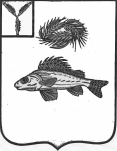 СОВЕТМУНИЦИПАЛЬНОГО ОБРАЗОВАНИЯ ГОРОД ЕРШОВЕРШОВСКОГО МУНИЦИПАЛЬНОГО РАЙОНАСАРАТОВСКОЙ ОБЛАСТИ(четвертого созыва)РЕШЕНИЕот                   2019 года   № О   внесении     изменений    и    дополнений     в    Уставмуниципального образования город Ершов Ершовскогомуниципального   района    Саратовской     области     	На   основании   Федерального  закона  от  6 октября 2003 г. №131-ФЗ «Об  общих принципах  организации  местного самоуправления в Российской Федерации», Федерального закона от 21.07.2005 г. № 97-ФЗ «О государственной регистрации Уставов муниципальных образований», Устава муниципального образования город  Ершов   Ершовского муниципального  района Саратовской области, Совет муниципального образования город   Ершов,  РЕШИЛ:    	1.Внести в Устав муниципального образования город Ершов  Ершовского муниципального района Саратовской области следующие изменения:    1) часть 1 статьи 3:    - дополнить пунктом 4.1 следующего содержания: «4.1.) осуществление в ценовых зонах теплоснабжения муниципального контроля за выполнением единой теплоснабжающей организацией мероприятий по строительству, реконструкции и (или) модернизации объектов теплоснабжения, необходимых для развития, повышения надежности и энергетической эффективности системы теплоснабжения и определенных для нее в схеме теплоснабжения в пределах полномочий, установленных Федеральным законом «О теплоснабжении;»;    - пункт 5 после слов «за сохранностью автомобильных дорог местного значения в границах  населенных пунктов  поселения,» дополнить словами «организация дорожного движения,»;    - пункт 18 изложить в следующей редакции: «18) участие в организации деятельности по накоплению (в том числе раздельному накоплению) и транспортированию твердых коммунальных отходов;»;    - пункт 20 дополнить  словами: «, направление уведомления о соответствии указанных в уведомлении о планируемых строительстве или реконструкции объекта индивидуального жилищного строительства или садового дома (далее - уведомление о планируемом строительстве) параметров объекта индивидуального жилищного строительства или садового дома установленным параметрам и допустимости размещения объекта индивидуального жилищного строительства или садового дома на земельном участке, уведомления о несоответствии указанных в уведомлении о планируемом строительстве параметров объекта индивидуального жилищного строительства или садового дома установленным параметрам и (или) недопустимости размещения объекта индивидуального жилищного строительства или садового дома на земельном участке, уведомления о соответствии или несоответствии построенных или реконструированных объекта индивидуального жилищного строительства или садового дома требованиям законодательства о градостроительной деятельности при строительстве или реконструкции объектов индивидуального жилищного строительства или садовых домов на земельных участках, расположенных на территориях поселений, принятие в соответствии с гражданским законодательством Российской Федерации решения о сносе самовольной постройки, решения о сносе самовольной постройки или ее приведении в соответствие с предельными параметрами разрешенного строительства, реконструкции объектов капитального строительства, установленными правилами землепользования и застройки, документацией по планировке территории, или обязательными требованиями к параметрам объектов капитального строительства, установленными федеральными законами (далее также - приведение в соответствие с установленными требованиями), решения об изъятии земельного участка, не используемого по целевому назначению или используемого  с нарушением законодательства Российской Федерации, осуществление сноса самовольной постройки или ее приведения в соответствие с установленными требованиями в случаях, предусмотренных Градостроительным кодексом Российской Федерации»;      2) в части 1 статьи 3.1:      - пункт 14 изложить в следующей редакции: - «мероприятий по отлову и содержанию безнадзорных животных, обитающих» заменить словами «деятельности по обращению с животными без владельцев, обитающими»;      - дополнить пунктом 17 следующего содержания: «17) осуществление мероприятий по защите прав потребителей, предусмотренных Законом Российской Федерации от 7 февраля 1992 года № 2300-1 «О защите прав потребителей.»;       3) статью 45 «Порядок официального опубликования (обнародования) и вступления в силу муниципальных правовых актов» изложить в следующей  редакции:       «Статья 45 «Порядок официального опубликования (обнародования) и вступления в силу муниципальных правовых актов»       1. Муниципальные нормативные правовые акты, затрагивающие права, свободы и обязанности человека и гражданина, устанавливающие правовой статус организаций, учредителем которого выступает муниципальное образование, а также соглашения, заключаемые между органами местного самоуправления вступают в силу после их официального опубликования (обнародования).       2. Решения  Совета  городского поселения  о налогах и сборах вступают в силу в соответствии с Налоговым кодексом Российской Федерации.       3.Официальным опубликованием муниципального правового акта или соглашения, заключенного между органами местного самоуправления, считается первая публикация его полного текста в периодическом печатном издании определенном решением Совета муниципального образования город Ершов, которое распространяется на всей территории муниципального образования город Ершов.          4. Иные правовые акты вступают в силу со дня их принятия, если в самом акте или действующим законодательством не определен иной порядок  их официального опубликования и вступления  в силу.    5. Дополнительным источником официального опубликования муниципальных нормативных  правовых актов является портал Минюста России «Нормативные правовые акты в Российской Федерации», зарегистрированный как электронное(сетевое) средство массовой  информации(свидетельство о регистрации Эл  №ФС 77-72471 от 05.03.2018).                        6. Муниципальные   правовые акты Совета   городского   поселения,а также  иные правовые акты представительного органа, определенные федеральными законами, муниципальными правовыми актами Совета   городского поселения подлежат официальному опубликованию в течение   13 дней со дня их принятия, если иное не установлено  действующим законодательством.      7. По окончании срока официального опубликования, экземпляр нормативного правового акта хранится  в   Совете  для ознакомления  граждан  с принятыми  и официально опубликованными  муниципальными нормативными  правовыми актами ».       2. Главе муниципального образования представить решение о внесении изменений в Устав муниципального образования город Ершов Ершовского района Саратовской области для государственной регистрации в  Управление Министерства юстиции Российской Федерации по Саратовской  области.       3. Настоящее решение вступает в силу со дня его официального обнародования.       4. Обнародовать настоящее решение после государственной регистрации в регистрирующем органе.Глава муниципального образования                                                  А. А. Тихов